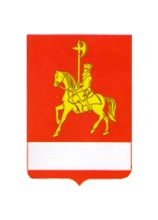 АДМИНИСТРАЦИЯ КАРАТУЗСКОГО РАЙОНАПОСТАНОВЛЕНИЕ06.11.2019   	                       с. Каратузское            	                            № 943-п Об утверждении Положения о единовременной выплате в 2019 году подъемных молодым педагогам муниципальных образовательных учреждений муниципального образования «Каратузский район» Руководствуясь статьями 27.1, 28 Устава Муниципального образования «Каратузский район», ПОСТАНОВЛЯЮ:1.Утвердить Положение о единовременной выплате в 2019 году подъемных молодым педагогам муниципальных образовательных учреждений муниципального образования «Каратузский район» согласно приложению к настоящему постановлению.2. Постановление администрации Каратузского района от 24.09.2018 № 855-п «Об утверждении Положения о единовременной выплате в 2018 году подъемных молодым педагогам муниципальных образовательных учреждений муниципального образования «Каратузский район» считать утратившим силу.3. Контроль за исполнением настоящего постановления возложить на А.А. Савина, заместителя главы района по социальным вопросам.4.Постановление вступает в силу в день, следующий за днём его официального опубликования в периодическом печатном издании Вести муниципального образования «Каратузский район».Глава района                                                                                  К.А. ТюнинПриложение к  постановлению администрации Каратузского района от 06.11.2019  № 943-п ПОЛОЖЕНИЕО ЕДИНОВРЕМЕННОЙ ВЫПЛАТЕ ПОДЪЕМНЫХ МОЛОДЫМ ПЕДАГОГАМ МУНИЦИПАЛЬНЫХ ОБРАЗОВАТЕЛЬНЫХ УЧРЕЖДЕНИЙ МУНИЦИПАЛЬНОГО ОБРАЗОВАНИЯ «КАРАТУЗСКИЙ РАЙОН» В 2019 ГОДУ1.Настоящее Положение определяет цель и порядок единовременной выплаты подъемных (далее - подъемные) молодым педагогам муниципальных образовательных учреждений муниципального образования «Каратузский район», реализующих программы дошкольного, начального общего, основного общего, среднего (полного) общего, дополнительного образования.2.Выплата подъемных является формой финансовой поддержки молодых педагогов, производится с целью закрепления молодого педагога в районе в отрасли образования.3.Для целей настоящего положения молодым педагогом является специалист, впервые окончивший, учреждение высшего профессионального (педагогического) образования, либо специалист, продолжающий обучение в учреждении высшего профессионального (педагогического) образования после окончания учреждения среднего профессионального (педагогического) образования, заключивший в 2019 году бессрочный трудовой договор по педагогической специальности с муниципальным образовательным учреждением муниципального образования «Каратузский район», реализующим программы дошкольного, начального общего, основного общего, среднего (полного) общего, дополнительного образования (далее - муниципальное образовательное учреждение), непосредственно после получения диплома государственного образца о высшем или среднем профессиональном  (педагогическом) образовании. Период заключения трудового договора продляется на период прохождения военной службы или нахождения в отпуске по уходу за ребенком до трех лет. 4.Для выплаты подъемных получателями  представляются руководителю учреждения следующие документы:	-   письменное заявление о выплате подъемных,	-   копия паспорта, 	- 	копия документа о педагогическом образовании с вкладышем, 	- копия трудового договора, заключенного с учреждением по педагогической специальности,- документ, подтверждающий зачисление в учреждение высшего профессионального (педагогического) образования.	5.Руководитель учреждения в двухдневный срок представляет заверенные им документы, указанные в пункте 4 настоящего положения, и свое ходатайство о выплате подъемных на рассмотрение в комиссию по назначению выплаты подъемных молодым педагогам муниципальных образовательных учреждений муниципального образования «Каратузский район», утвержденную распоряжением администрации Каратузского района.6.Комиссия по назначению выплаты подъемных молодым педагогам муниципальных образовательных учреждений муниципального образования «Каратузский район» в течение двух рабочих дней представляет список молодых педагогов на утверждение главе района.7.Глава района принимает решение о выплате подъемных. Список молодых педагогов утверждается постановлением администрации Каратузского района.8.Администрация Каратузского района и управление образования предоставляет субсидии на выполнение муниципальных заданий муниципальным бюджетным и автономным образовательным учреждениям. Муниципальное образовательное учреждение производит выплаты подъемных педагогу, заключившему в 2019 году трудовой договор с настоящим учреждением.9.Финансирование расходов на выплату подъемных, предусмотренных настоящим положением, производится за счет средств бюджета муниципального района на очередной финансовый год.10. Между молодым педагогом и Администрацией района заключается Соглашение о единовременной выплате подъемных согласно приложению к настоящему Положению.11.Выплата подъемных молодому педагогу производится только по основному месту работы и только один раз.12.Подъемные включаются в состав заработной платы молодого педагога в декабре месяце 2019 года в размере 20690,0 рублей, в том числе  налог на доходы физических лиц в размере 2690,0 руб.Подъемные молодому педагогу назначаются и выплачиваются без применения районного коэффициента и процентной надбавки за работу в районах Крайнего Севера и приравненных к ним местностях, надбавки за работу в местностях с особыми климатическими условиями.13.При начислении подъемных учитываются установленные законодательством Российской Федерации отчисления по страховым взносам на обязательные медицинское и пенсионное страхования, на обязательное социальное страхование, в том числе взносам от несчастных случаев на производстве и профессиональных заболеваний.14.Ответственность за целевое и эффективное использование средств, своевременность и достоверность  сведений,  необходимых для выплаты подъемных, возлагается на руководителей учреждений, подавших списки молодых педагогов для выплаты подъемных. 15.Администрация Каратузского района вправе истребовать у молодых педагогов денежные средства, полученные в качестве подъемных за счет средств бюджета муниципального района, в случае прекращения трудового договора до истечения трех лет с даты заключения трудового договора: а) по основаниям, предусмотренным пунктами 1, 5, 6, 8 статьи 77 Трудового кодекса РФ; б) по основаниям, предусмотренным пунктами 1, 2 статьи 336 Трудового кодекса РФ; в) по инициативе работника  в соответствии со статьей 80 Трудового кодекса РФ (за исключением случаев прекращения трудового договора по причине установленного нарушения работодателем законодательства РФ и иных нормативных правовых актов, содержащих нормы трудового права, локальных нормативных актов, условий коллективного договора, соглашения или трудового договора);г) по инициативе работодателя по основаниям, предусмотренным абзацем 1 статьи 71 Трудового кодекса РФ;д) по инициативе работодателя по основаниям, предусмотренным пунктом 3, пунктами 5-8, 11статьи 81 Трудового кодекса РФ.е) в случае прекращения обучения в учреждении высшего профессионального (педагогического) образования.16.При наличии одного из предусмотренных пунктом 15 настоящего положения оснований для возмещения затрат средств бюджета муниципального района администрация Каратузского района направляет педагогу уведомление о необходимости возмещения затрат средств бюджета муниципального района.17.Педагог, в тридцатидневный срок после получения уведомления о необходимости возмещения затрат средств бюджета муниципального района,  возвращает денежные средства в размере полученных подъемных в бюджет муниципального района. 18.В случае невозвращения педагогом денежных средств в размере полученных подъемных в тридцатидневный срок после получения уведомления о необходимости возмещения затрат средств бюджета муниципального района администрация Каратузского района обращается в суд с иском о взыскании с педагога указанных денежных средств.СОГЛАШЕНИЕо единовременной выплате подъемных«___»________ _____ г.                                                                                   с. КаратузскоеАдминистрация Каратузского района, в лице _____________________, действующего на основании Устава муниципального образования «Каратузский район» Красноярского края, именуемая в дальнейшем «Администрация района» с одной стороны,  и  _____________________________________________________________________________, (ФИО работника)именуемый в дальнейшем «Получатель» с другой стороны, заключили настоящее соглашение о нижеследующем.Предмет Соглашения1.1. На основании постановления администрации Каратузского района от «__»____ ____г. №____ «О выплате подъёмных в 20__ году молодым  педагогам муниципальных образовательных организаций муниципального образования «Каратузский район» Администрация района осуществляет единовременную выплату подъемных за счет средств бюджета муниципального района в размере 20 690,00 (двадцать тысяч шестьсот девяносто) рублей 00 коп. в том числе  налог на доходы физических лиц в размере 2690,0 руб. Получателю.1.2.Получатель обязуется продолжать работать в ____________________________________________________________ с. Каратузское не (муниципальное образовательное учреждение) менее трёх лет с момента заключения трудового договора (в период работы не засчитывается нахождение в отпуске по уходу за ребёнком, прохождение военной службы).Права и обязанности сторон.Администрация района обязуется осуществить единовременную выплату подъемных Получателю в сумме, указанной в пункте 1.1. настоящего Соглашения.2.2. Администрация района имеет право истребовать у Получателя денежные средства, полученные в качестве подъемных за счет средств бюджета муниципального района, в случае прекращения трудового договора до истечения трех лет с даты заключения трудового договора: а) по основаниям, предусмотренным пунктами 1, 5, 6, 8 статьи 77 Трудового кодекса РФ; б) по основаниям, предусмотренным пунктами 1, 2 статьи 336 Трудового кодекса РФ; в) по инициативе работника  в соответствии со статьей 80 Трудового кодекса РФ (за исключением случаев прекращения трудового договора по причине установленного нарушения работодателем законодательства РФ и иных нормативных правовых актов, содержащих нормы трудового права, локальных нормативных актов, условий коллективного договора, соглашения или трудового договора);г) по инициативе работодателя по основаниям, предусмотренным абзацем 1 статьи 71 Трудового кодекса РФ;д) по инициативе работодателя по основаниям, предусмотренным пунктом 3, пунктами 5-8, 11статьи 81 Трудового кодекса РФ.е) в случае прекращения обучения в учреждении высшего профессионального (педагогического) образования.2.3. При наличии одного из предусмотренных пунктом 2.2. настоящего Соглашения оснований для возмещения затрат средств бюджета муниципального района администрация района направляет Получателю уведомление о необходимости возмещения затрат средств бюджета муниципального района.2.4. Получатель обязуется продолжить работу в ____________________________________________________________ с. Каратузское (муниципальное образовательное учреждение) не менее 3-х лет с момента заключения трудового договора (в период работы не засчитывается нахождение в отпуске по уходу за ребёнком, прохождение военной службы).2.5. Получатель обязуется в тридцатидневный срок с момента получения уведомления о необходимости возмещения затрат средств бюджета муниципального района возместить в полном объеме сумму выплаченных подъемных администрации района в случае досрочного расторжения трудового договора по п. 2.2. настоящего Соглашения.Срок действия соглашения.Настоящее Соглашение вступает в силу с момента подписания его Сторонами и действует до исполнения обязательств каждой из Сторон.Прочие условияНастоящее Соглашение составлено в двух экземплярах имеющих одинаковую юридическую силу, по одному экземпляру для каждой из Сторон.В случае невозвращения Получателем денежных средств в размере полученных подъемных в тридцатидневный срок после получения уведомления о необходимости возмещения затрат средств бюджета муниципального района администрация Каратузского района обращается в суд с иском о взыскании с педагога указанных денежных средств. Возникающие при исполнении условий настоящего Соглашения разногласия и споры между сторонами разрешаются в соответствии с действующим законодательством.Реквизиты и подписи сторонПриложение к Положению о единовременной выплате подъемных молодым педагогам от ..2019 № -пАдминистрация Каратузского районаЮридический адрес: 662850, Красноярский край, Каратузский район, с. Каратузское, ул. Советская, 21р/с 40204810400000000697в Отделение КрасноярскИНН 2419000796 КПП 241901001БИК 040407001 ____________  М.П.                             ПолучательФИОпаспортИНН _____________________ФИО